Årsmøtedaltakerne 2018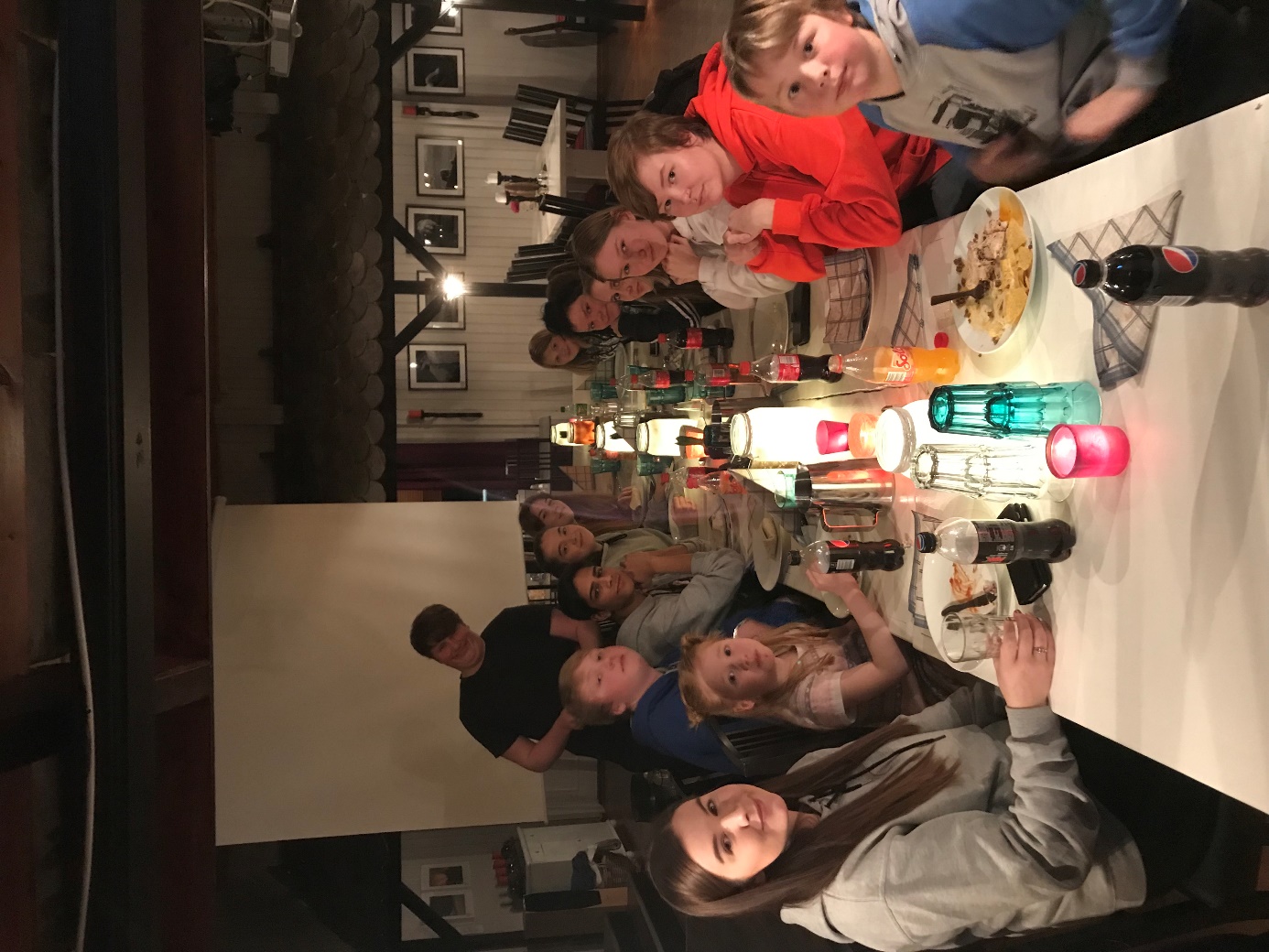 